8. ГАРАНТИИ ИЗГОТОВИТЕЛЯ8.1 Изготовитель гарантирует соответствие изделия требованиям технической документации при соблюдении условий транспортирования, хранения и эксплуатации.8.2 Гарантийный срок эксплуатации 12 месяцев с момента приобретения изделия потребителем, гарантийный срок хранения 24 месяца.8.3 Срок службы 6 лет.8.4 Изготовитель не несет ответственности в случае повреждений, возникших не по его вине, например:- превышение грузоподъемности, указанной в настоящем паспорте;- сколы и поломки деталей в результате сильных ударов о другие предметы;- наезд на препятствие, высотой более 4 см;- перемещение в коляске на спущенных колесах;- прокол камеры в шинах колес и т. п.8.5 Производитель: «Джензианг Ашуре Медикал Экуипмент Ко.Лтд».,КитайТel: 0086-511-88838555, 0086-511-888962868.6 Импортер: ООО «Реамед»Гарантийный ремонт и обслуживание осуществляет: ООО «Реамед»   Адрес : 394026 , г. Воронеж, Московский пр-т 11.Тел: (473) 233-0-332     ГАРАНТИЙНЫЙ ТАЛОННаименование изделия: Кресло-коляска для инвалидов Ortonica Base 185 1.Дата покупки отмечается продавцом в гарантийном талоне.2.В случае обнаружения неисправностей в изделии в гарантийный период, покупатель может обратиться к продавцу для его ремонта только при наличии настоящего талона.Гарантия распространяется только на те случаи, когда изделие вышло из строя не по вине покупателя!Срок гарантии 12 месяцевДата продажи____________________Сервисное обслуживание приборов производится в ООО "Реамед",Контактный телефон: 8(473) 233-03-32Адрес: 394016, г. Воронеж, Московский проспект,11                            КРЕСЛО-КОЛЯСКА ДЛЯ ИНВАЛИДОВ                                        Ortonica Base 185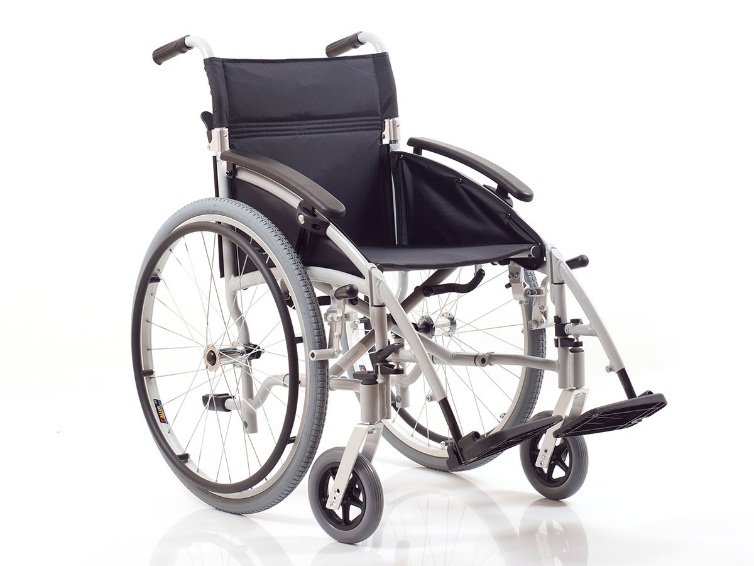                               Паспорт и инструкция пользователя                                            1.НАЗНАЧЕНИЕ ИЗДЕЛИЯ1.1 Кресло-коляска для инвалидов Ortonica Base 185 (далее коляска) предназначена для самостоятельного передвижения людей с заболеваниями опорно-двигательного аппарата и повреждениями нижних конечностей, а также при помощи сопровождающих лиц в помещениях и на дорогах с твердым покрытием.                                  2. ТЕХНИЧЕСКИЕ ХАРАКТЕРИСТИКИШирина сиденья (варианты исполнения) 40,5-43-45,5-48 смГлубина сиденья 41 смУгол наклона подножки (нерегулируемый) 120ºОбщая высота 92 смВысота спинки 40 смВес коляски (варианты исполнения) 13,2-13,4-13,6-13,8 кгОбщая длина 107 смШирина в сложенном состоянии 33 смВес рамы 8,1-8,3-8,5-8,7 кгОбщая ширина (варианты исполнения) 60,5-63-66-68,5 смУгол наклона спинки (нерегулируемый) 90оГрузоподъемность 130 кг                                            3. КОМПЛЕКТ ПОСТАВКИКресло-коляска для инвалидов Ortonica Base 185     ………….1шт.Паспорт ….……………………………………………………………………………..1шт.                                                   4. МЕРЫ БЕЗОПАСНОСТИ4.1. При посадке в коляску и высадке из нее колеса должны быть зафиксированы тормозами.4.2. Во избежание поломки или опрокидывания коляски, запрещается становиться на опоры для ног, если они находятся в горизонтальном положении.4.3. Запрещается использовать коляску с неисправными тормозами.4.4. Препятствия (пороги, ступеньки и др.) необходимо преодолевать с подъемом передних колес. Запрещается толкать коляску на препятствие высотой более 40 мм без подъема передних колес.4.5. Во всех сложных ситуациях при преодолении препятствий необходима помощь сопровождающего.                                                             ВНИМАНИЕ!Тормозные механизмы являются стояночными и не предназначены для торможения в движении.                                   5. УСТРОЙСТВО                Рама коляски изготовлена из алюминиевых труб и имеет складную конструкцию. На раме с помощью крепежных элементов установлены: сиденье, спинка, приводные колеса – задние и передние, на поворотных вилках. Задние колеса с цельнолитыми или пневматическими шинами, быстросъемные с кнопочной фиксацией. Спинка складная по горизонтальной оси. Коляска снабжена тормозными механизмами, закрепленными на раме и оснащена подлокотниками, опора изготовлена из пластика. Подножки съемные, опоры для стоп пластиковые.Производитель оставляет за собой право вносить изменения в конструкцию кресла-коляски, не ухудшающие ее потребительских свойств.                       6. ПОДГОТОВКА КОЛЯСКИ К ЭКСПЛУАТАЦИИ6.1.    Коляска складывается и раскладывается без инструмента: для приведения коляски в рабочее состояние необходимо нажать на верхние трубы механизма складывания вниз до полного натяжения сиденья.6.2.   Высота опор для ног регулируется по длине голени индивидуально.6.3.   Проверить давление в колесах (для пневматических шин), для нормальной эксплуатации давление должно составлять 0,25 мПа.6.4.   Коляска готова к эксплуатации6.5. Для складывания коляски необходимо поднять опоры для ног в вертикальное   положение и потянуть вверх полотно сиденья до полного складывания.                                      7. УХОД И ОБСЛУЖИВАНИЕ7.1. Необходимо очищать поверхность коляски от пыли и грязи. Металлические поверхности протирать насухо.7.2.  Сиденье и спинку чистить универсальными моющими средствами с водой.7.3.  Один раз в месяц необходимо произвести:       - проверку исправности тормозных механизмов;       - проверку затяжки резьбовых соединений;       - проверку давления в шинах колес.7.4.  Один раз в 6 месяцев необходимо произвести смазку подшипников. 